Ellh Karlaouzos-Gaston       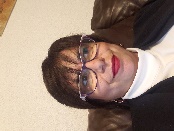 1 Rpt Henri Dunant, Bat F Appt 133, Tournefeuille 31170, FranceEmail: ellh@ellh.comProz Profile: http://www.proz.com/profile/110197 Web site: www.tradhellas.com Member of Pem (Panhellenic Association of Translators- 631) https://pem.gr/translators/listing/karlaouzou-elliTranslator:(English -> French & Greek  French)Summary of QualificationsRelevant ExperienceCAT Tools regularly used: Transit NXT, SDL Trados 2019, Wordbee, MemsourceOther Translation WorksLanguagesComputerP/C- Windows 7Printer, ScannerFiber Connection to Internet Software : Word, Excel, Photoshop…SEMINARSTrados Seminars:1. V.72. V2009MultitermVideo game localizationPROFESSIONAL EXPERIENCE IN OTHER FIELD2001Master (D.U) in trilingual professional translation (French, Greek, English) from ITI-RI (Institut de Traducteurs, d'Interprètes et de Relations Internationales) of March Bloch University, Strasbourg, France, with honours "Assez Bien".1989Diploma of Hellenic Professional Tourism Academy (Σχολή Τουριστικών Επαγγελμάτων) Nauplia, Greece, with honours "Bien".2020Patent translations and proofreading: ongoing regular work with Chamber of Commerce of Birmingham (UK), Ags Traductions (France/ Canada) and PTSGI (Taiwan).Ongoing stable collaboration with Translata (Slovaquia) for proofreading documents of Sygic, Samsung, LG.Continuous translation of touristic brochures and sites for 
K&K Translation Services based in GreeceOngoing collaboration with Andovar (Singapore) for translation/ proofreading of various projects, including video games and business courses. Ongoing stable collaboration with Visable S.A (ex Euredit/ Europages) for translation of technical adds. General documentation related to the UN, EU 2019Ongoing stable cooperation with Chamber of Commerce of Birmingham and Ags Traductions and PTSGI for patents translations, on a regular basis.Also ongoing collaboration with Andovar, Visable (ex. Euredit), Amazon, Intrasoft, Translata, Coup de Puce and other Greek offices and colleagues for general and touristic documents. 2018As 2017, ongoing collaboration with clients mentioned below (Ptsgi, Amazon, Euredit, Ags, Intrasoft, Elite, Translata) as well as a new intense collaboration with the Chamber of commerce of Birmingham, Amazon, Coup de Puce2016-2017Continuous permanent collaboration with previous clients (see below). 2015Permanent collaboration with Euredit (www.europages.com), AGS (EU, UN documents, beauty products, patents), Euroscript (now Amplexor) (big projects in the industry and for French social security organism, PTSGI (patents en->fr), Amazon (translation of articles en->fr, with Kingslike (travel agency), Elite translation agency (translation of documents for Canada Embassy in Greece and Groupama), with Andovar for the translation of video games, with Intrasoft for translation of many tender’s (social security/ hospital management/ IT docs), with Translata (proofreading of documents for Samsung and LG), Reflective source for legal documents. Translation of Argonauts boardgame rules into French. 2014Collaboration with agency Reflective Source for legal documents.2014Collaboration with Amazon. S.A.R.L for french website (translation of products).2014Collaboration with Andovar for localization and/or review of on line video games. 2014Collaboration with MO group International for translating into French a major RPG PC game. 2014Ongoing collaboration with TRSVibes for translating IT related documents. 20142014Continuous ongoing collaboration with French translation agencies Euredit (Marketing European website), Coup de puce, Αgs (translation of EU, UN, technical, touristic documents), Wordshop (France) Intrasoft (Luxembourg and Greece- IT related documents), Intertranslations in Greece (commercial websites). Collaboration with the Chamber of commerce of Birmingham and PTSGI in Taiwan for patents translation.2014Update of sauna related Website in collaboration with Em-Tõlge translation agency in Estonia (English -> French)2014Ongoing collaboration with Euroscript for translating technical documents, catalogue of spare parts….2014Update of hotel sites – Sani resort – Daios Cove and Astir Hotel Kos brochures.2014Translation part of site Discover Greece.gr from English/Greek into French2014Translation of site www.oxfordcompany.gr from Greek into French. Oxfordcompany is a Greek firm specialized in shirts, translation of it website. 2013201320132013201320132013Collaboration with Les Editions Brandon – Translation of web pages (legal content, FAQ, Sales department…) - Translation of the book “Le Manifeste des Editions Brandon”.Translations for French agency Wordshop (financial and balance sheets) Continuous collaboration with French translation agencies Αgs, Euredit, Coup de puce and translation for web site update of Sani resort, Daios Cove and hotelproxy.net in Greece.Translation of boardgames rules for Formula-e (http://boardgamegeek.com/boardgame/135019/formula-e )(English-> Greek),and  Gear & Pistons (http://boardgamegeek.com/filepage/95000/official-rulebook-french), Byzantio. http://boardgamegeek.com/filepage/95009/official-rulebook-french (English-> French).Translation of technical documents for European Commission (technical construction standards (Greek-> French) for the translation office Euroscript.Translation of the site http://www.hellenichomes.com/default.aspx?lang=fr (English-Greek -> French)Translation of various documents for Intrasoft S.A.2012Collaboration with Translated net in Italy for a legal document concerning a sales contract. (Greek_> French). 2012-> 2013 Translation of web pages of the site http://www.hotelproxy.net/ (English -> French) 2012Translation of legal documents concerning a divorce case since 2010 for an individual. 2012Translation of contracts for the Lara Guide Dogs School (http://www.laraguidedogs.gr/en/school.php . Friendly translation of home page in French. 2012Translation of documents for Intrasoft society in Luxembourg & as regards his participation in tenders (English-> French) (tender for pension fund in Morocco, different documents IT and Lotery) (approx. 50 000 words). 2012Translation of different diplomas, certificates, birth certificates etc. (Greek -> French) 2012Translation of an international tender for an embedded system for watching and recording fisheries activities (Greek-> French) for the French society CLS (www.cls.fr) and translation of her answer to participate at the tender (French-> Greek) (approx. 60 000 words) via  Coup de puce. 2012Translation of an international tender for the « Creation of an application and material delivery for the interconnection of a monitoring center of fishery activities with other centers of the E.U and the E. Commission » (Greek-> French and vice versa) (approx. 40 000 words). 2012- todayTranslation, proofreading and update of Hotel Daios Cove’s website in Crete, Greece http://www.daioscovecrete.com/fr/ 2011Translation and collaboration all year long with translation agencies: Alpha translations in Greece, Ags & Eurédit in France and a third confidential bureau for patents, Dlr legal & Language connect in England, Em-Tôlge in Estonia and Intrasoft in Luxembourg. 2011Translation of documents for an international tender for Intralot S.A2011- todayProofreading and update of a hotel resort website in French www.saniresort.com )2010-> todayUpdate of a sauna related Website in collaboration with Em-Tõlge translation agency in Estonia (english -> french)2010Translation of tenders for Coup de Puce (France) (Gps for fishing boats) (Greek-> French and fr->gr) (approx. 60000 words) and Intralot S.A (Lotery games)( English-> French)(Trados 2009).2010Translation of legal documents for DLR Legal (England) (greek-> French) (Divorce cases).2009Translation of a children’s book (Le musée des Jeux, Vincent Peghaire, ed. Palette) (Le musée des jeux ) fr-> gr for greek publisher Kiriakidis. Greek Title: Παίζουμε με την τέχνη; Εdition Εκλπηξη. 2009 Translation of documents & presentations for Invest in greece (www.investingreece.gr ) in collaboration with the translation agency EL-Translations in Greece.2009Translation of the Hellenic Railway Site (www.trainose.fr  ) (greek-> french) and Invest in Greece (English->French) in collaboration with the translation agency EL-Translations (other projects for this agency) (Trados 2007).2009-> todayRegular translation of patents for a French translation agency. (Confidential).2009-> todayUpdate of a hotel resort related Website in collaboration with Alpha Translations in Greece.2005 -> todayCollaboration on a regular basis with French translation agency AGS Traductions (patents translation English-> French and various texts French, English into Greek, EU texts).2001-> todayCollaboration on a regular basis with Eurédit S.A for translating and updating the website (www.europages.com). (French/English -> Greek)(Star Transit).2001-> 2009Collaboration on a regular basis with translation agency A.R.T International (Patents) (English ->French)2001- > todayCollaboration, occasionally, with various enterprises, agencies as for example, OEM (Hellenic Music Organisation, Univers Traductions. etc.).2004Participation and translation for the opening ceremony of the Euro-Mediterranean Parliamentary Assembly, which took place in , (22-23 March 2004).2002Collaboration on a regular basis with translation agency Translattøringen in .2002- 2001Translation of European Project «Conservation and management in Strofilia-Kotychi», " Kerkini : bird habitat restoration and management" & "Lagoon restoration and conservation management in Evros delta.", English -> French, for Oikos Nature society.2001Translation & subtitling of a documentary for Studio Simoni-Livanos. (English ->Greek) .FrenchMother Tongue.GreekLevel equivalent to FrenchEnglishFluentGermanBasic knowledgeGreek Sign languageIntermediate 1998-2000Employee at the French Institute in  (Reception, Linguistic cooperation departments). .1997External employee of WWF Hellas (Word Wide Fund For Nature). Database updating and in charge of a selling point.1993-1996Responsible of one of the French bookstores Kauffmann (30, ) in . 1993-1997Teaching French in individual courses 1984-1993Working in the tourism field. (Hotel- Restaurant)